Развитие зрительного восприятияНайди пять отличий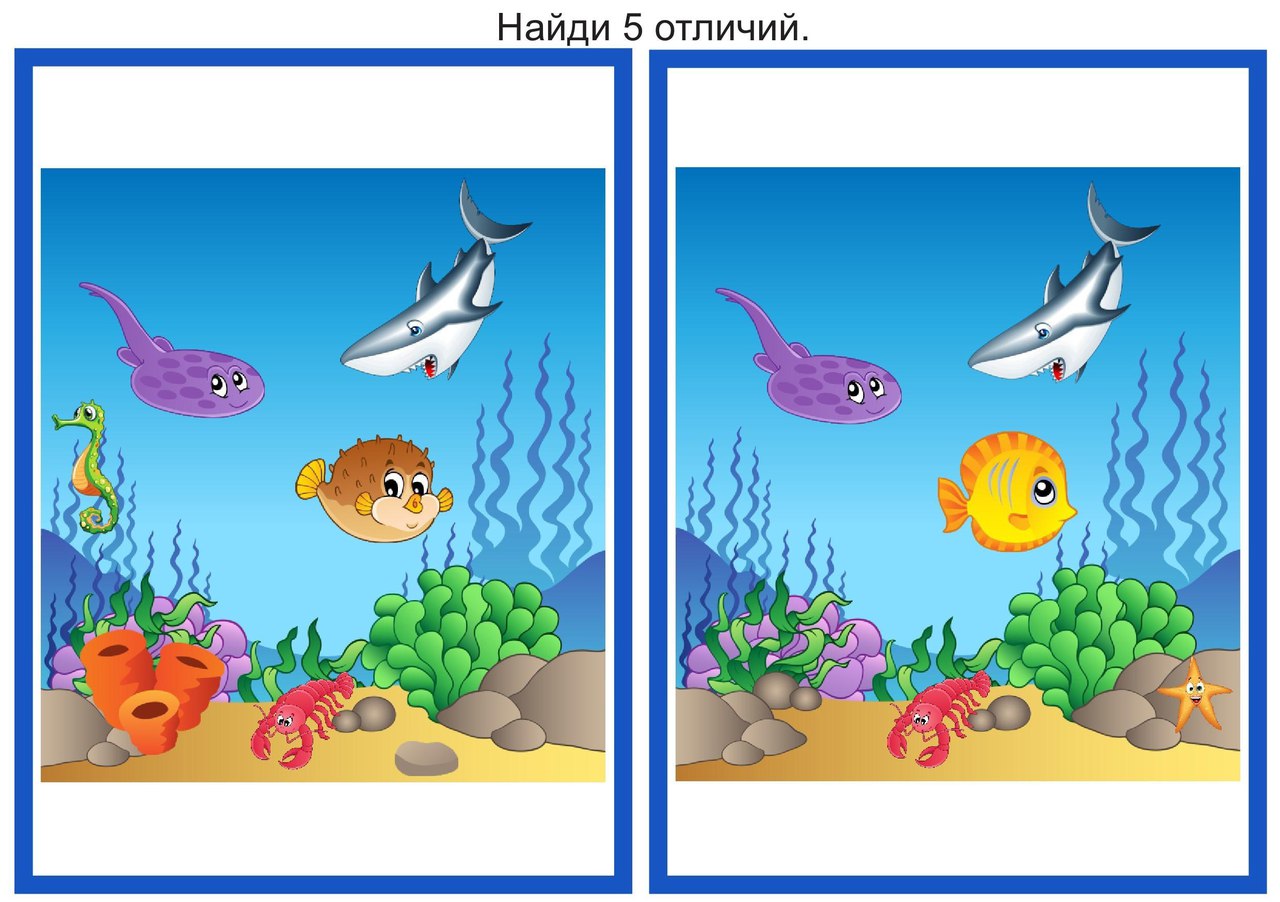 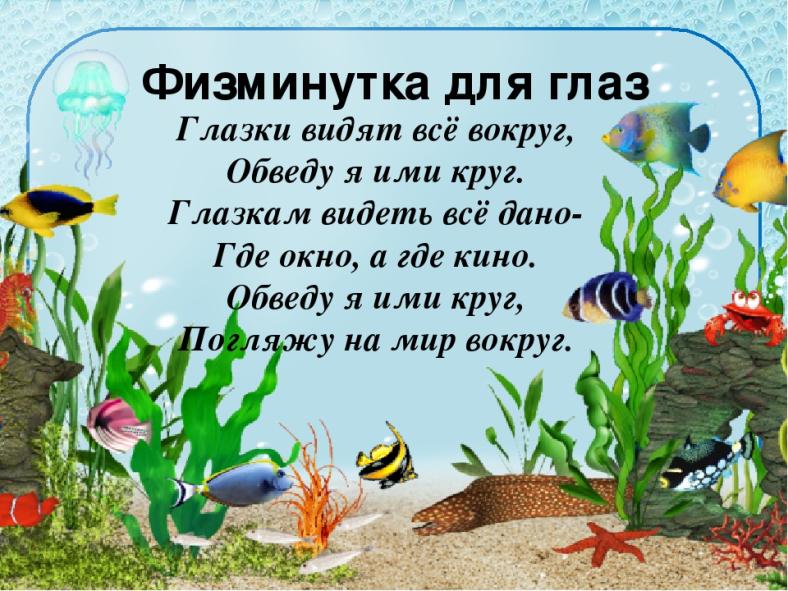 Найди, кто спрятался на картине, обведи и раскрась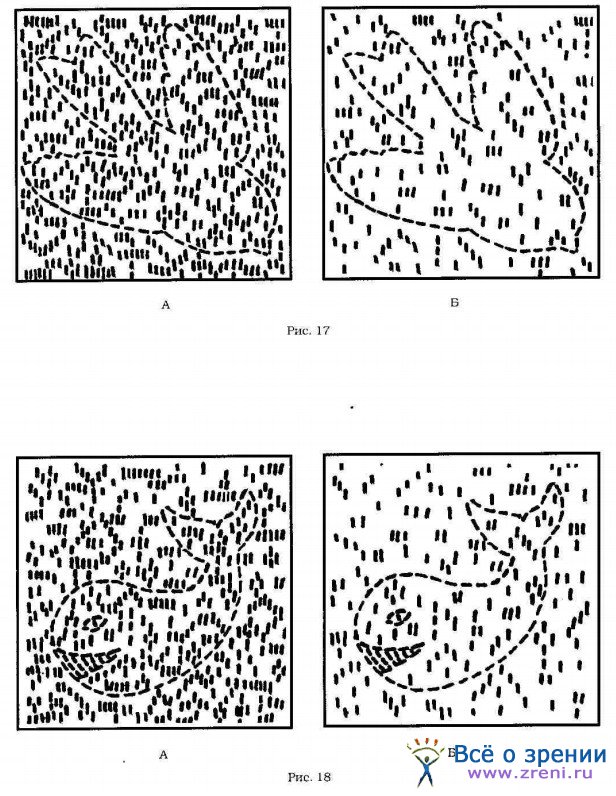 Помоги рыбке приплыть в свой дом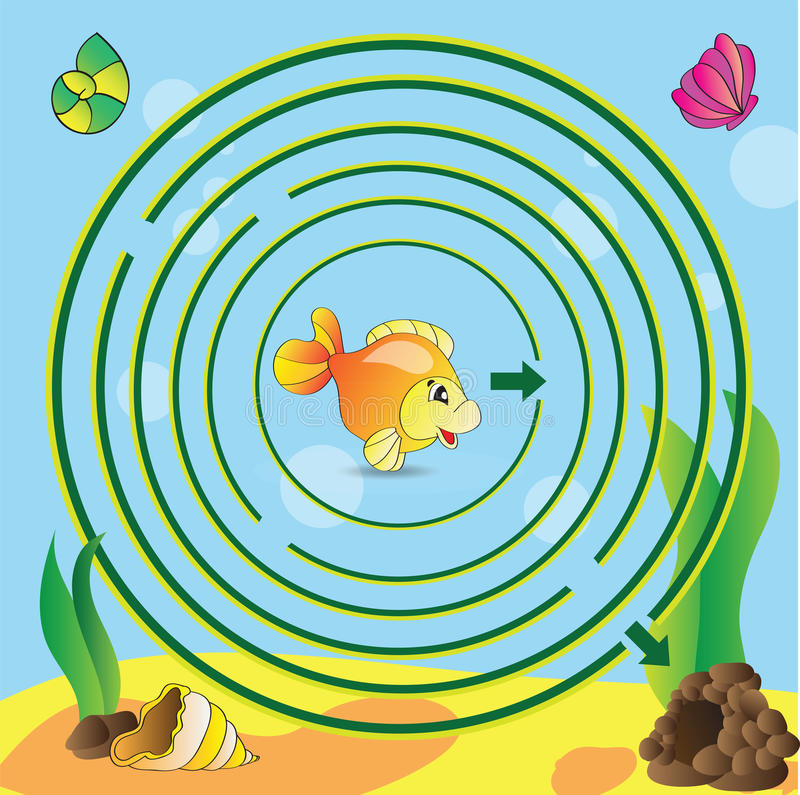 Дорисуй картинку по точкам. Раскрась рыбок, водоросли и камешки.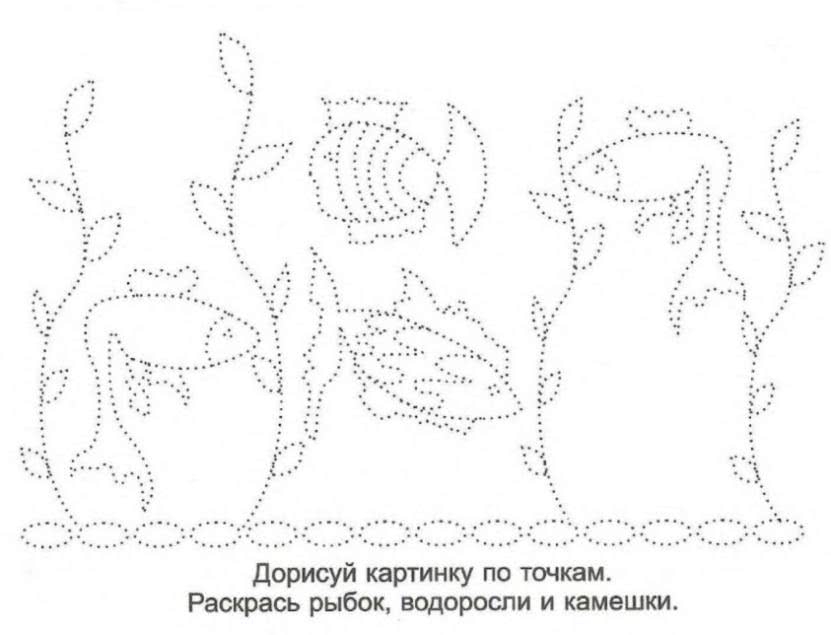 